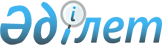 О внесении изменений в решение от 21 декабря 2012 года № 13/2-V "О бюджете города Усть-Каменогорска на 2013-2015 годы"
					
			Утративший силу
			
			
		
					Решение Усть-Каменогорского городского маслихата Восточно-Казахстанской области от 30 апреля 2013 года N 17/5-V. Зарегистрировано Департаментом юстиции Восточно-Казахстанской области 13 мая 2013 года N 2948. Утратило силу в связи с истечением финансового года (письмо Усть-Каменогорского городского маслихата от 06 января 2014 года № 04-05/1)      Сноска. Утратило силу в связи с истечением финансового года (письмо Усть-Каменогорского городского маслихата от 06.01.2014 № 04-05/1).      Примечание РЦПИ.

      В тексте документа сохранена пунктуация и орфография оригинала.      В соответствии со статьей 109 Бюджетного кодекса Республики Казахстан от 4 декабря 2008 года, подпунктом 1) пункта 1 статьи 6 Закона Республики Казахстан от 23 января 2001 года «О местном государственном управлении и самоуправлении в Республике Казахстан», решением Восточно-Казахстанского областного маслихата от 17 апреля 2013 года № 11/119-V «О внесении изменений в решение от 7 декабря 2012 года № 8/99-V «Об областном бюджете на 2013-2015 годы» (зарегистрировано в Реестре государственной регистрации нормативных правовых актов за номером 2934), Усть-Каменогорский городской маслихат РЕШИЛ:

      1. Внести в решение маслихата от 21 декабря 2012 года № 13/2-V «О бюджете города Усть-Каменогорска на 2013-2015 годы» (зарегистрировано в Реестре государственной регистрации нормативных правовых актов за номером 2789, опубликовано 10 января 2013 года в газетах «Өскемен» № 1 и «Усть-Каменогорск» № 1) следующие изменения:



      пункт 1 изложить в следующей редакции:

      «1. Утвердить бюджет города на 2013-2015 годы согласно приложениям 1, 2 и 3 соответственно, в том числе на 2013 год в следующих объемах:

      1) доходы – 22 403 227,1 тысяч тенге, в том числе по:

      налоговым поступлениям – 11 350 526 тысяч тенге;

      неналоговым поступлениям – 95 282 тысяч тенге;

      поступлениям от продажи основного капитала – 1 266 150 тысяч тенге;

      поступлениям трансфертов – 9 691 269,1 тысяч тенге;

      2) затраты – 24 242 955,6 тысяч тенге;

      3) чистое бюджетное кредитование – 0:

      4) сальдо по операциям с финансовыми активами – -3 765 тысяч тенге, в том числе:

      поступления от продажи финансовых активов государства – 3 765 тысяч тенге;

      5) дефицит бюджета – -1 835 963,5 тысяч тенге;

      6) финансирование дефицита бюджета – 1 835 963,5 тысяч тенге.»;



      приложение 1 изложить в новой редакции согласно приложению к настоящему решению.



      2. Настоящее решение вводится в действие с 1 января 2013 года.      Председатель сессии                        К. Рахимбердин      Секретарь городского маслихата             А. Абакумов

Приложение

к решению Усть-Каменогорского

городского маслихата

от 30 апреля 2013 года № 17/5-V Бюджет

города Усть-Каменогорска на 2013 год
					© 2012. РГП на ПХВ «Институт законодательства и правовой информации Республики Казахстан» Министерства юстиции Республики Казахстан
				КатегорияКатегорияКатегорияКатегорияСумма,

тысяч тенгеКлассКлассКлассСумма,

тысяч тенгеПодклассПодклассСумма,

тысяч тенгеНаименованиеСумма,

тысяч тенгеI. ДОХОДЫ22 403 227,11Налоговые поступления11 350 52601Подоходный налог4 222 2262Индивидуальный подоходный налог4 222 22603Социальный налог2 563 5571Социальный налог2 563 55704Налоги на собственность3 501 5301Налоги на имущество2 128 5393Земельный налог542 6444Налог на транспортные средства830 0005Единый земельный налог34705Внутренние налоги на товары, работы и услуги663 5582Акцизы271 5403Поступления за использование природных и других ресурсов95 1084Сборы за ведение предпринимательской и профессиональной деятельности 259 4105Налог на игорный бизнес37 50008Обязательные платежи, взимаемые за совершение юридически значимых действий и (или) выдачу документов уполномоченными на то государственными органами или должностными лицами399 6551Государственная пошлина399 6552Неналоговые поступления95 28201Доходы от государственной собственности64 3683Дивиденды на государственные пакеты акций, находящиеся в государственной собственности29 1265Доходы от аренды имущества, находящегося в государственной собственности35 24206Прочие неналоговые поступления30 9141Прочие неналоговые поступления30 9143Поступления от продажи основного капитала1 266 15001Продажа государственного имущества, закрепленного за государственными учреждениями1 107 0001Продажа государственного имущества, закрепленного за государственными учреждениями1 107 00003Продажа земли и нематериальных активов159 1501Продажа земли134 1502Продажа нематериальных активов25 0004Поступления трансфертов9 691 269,102Трансферты из вышестоящих органов государственного управления9 691 269,12Трансферты из областного бюджета9 691 269,1Функциональная группаФункциональная группаФункциональная группаФункциональная группаСумма,

тысяч тенгеАдминистраторАдминистраторАдминистраторСумма,

тысяч тенгеПрограммаПрограммаСумма,

тысяч тенгеНаименованиеСумма,

тысяч тенгеII. ЗАТРАТЫ24 242 955,601Государственные услуги общего характера341 936112Аппарат маслихата района (города областного значения)23 932001Услуги по обеспечению деятельности маслихата района (города областного значения)22 932003Капитальные расходы государственного органа1 000122Аппарат акима района (города областного значения)196 244001Услуги по обеспечению деятельности акима района (города областного значения)182 262003Капитальные расходы государственного органа13 982123Аппарат акима района в городе, города районного значения, поселка, аула (села), аульного (сельского) округа25 213001Услуги по обеспечению деятельности акима района в городе, города районного значения, поселка, аула (села), аульного (сельского) округа25 213452Отдел финансов района (города областного значения)50 653001Услуги по реализации государственной политики в области исполнения бюджета района (города областного значения) и управления коммунальной собственностью района (города областного значения)39 686003Проведение оценки имущества в целях налогообложения4 287010Приватизация, управление коммунальным имуществом, постприватизационная деятельность и регулирование споров, связанных с этим 6 080033Проведение мероприятий по ликвидации государственного учреждения, проводившего работу по выдаче разовых талонов и обеспечению полноты сбора сумм от реализации разовых талонов600453Отдел экономики и бюджетного планирования района (города областного значения)45 894001Услуги по реализации государственной политики в области формирования и развития экономической политики, системы государственного планирования и управления района (города областного значения)38 192004Капитальные расходы государственного органа5 702110Экономическая экспертиза бюджетных инвестиций, планируемых к реализации посредством участия государства в уставном капитале юридических лиц2 00002Оборона32 068122Аппарат акима района (города областного значения)32 068005Мероприятия в рамках исполнения всеобщей воинской обязанности32 06803Общественный порядок, безопасность, правовая, судебная, уголовно-исполнительная деятельность141 690458Отдел жилищно-коммунального хозяйства, пассажирского транспорта и автомобильных дорог района (города областного значения)141 690021Обеспечение безопасности дорожного движения в населенных пунктах141 69004Образование8 112 429,7464Отдел образования района (города областного значения)8 112 429,7001Услуги по реализации государственной политики на местном уровне в области образования 25 921003Общеобразовательное обучение5 198 472005Приобретение и доставка учебников, учебно-методических комплексов для государственных учреждений образования района (города областного значения)76 366006Дополнительное образование для детей 571 327,7009Обеспечение деятельности организаций дошкольного воспитания и обучения801 198015Ежемесячная выплата денежных средств опекунам (попечителям) на содержание ребенка-сироты (детей-сирот), и ребенка (детей), оставшегося без попечения родителей89 708040Реализация государственного образовательного заказа в дошкольных организациях образования1 172 246067Капитальные расходы подведомственных государственных учреждений и организаций159 482068Обеспечение повышения компьютерной грамотности населения17 70906Социальная помощь и социальное обеспечение933 735451Отдел занятости и социальных программ района (города областного значения)915 735001Услуги по реализации государственной политики на местном уровне в области обеспечения занятости и реализации социальных программ для населения76 411002Программа занятости93 045004Оказание социальной помощи на приобретение топлива специалистам здравоохранения, образования, социального обеспечения, культуры, спорта и ветеринарии в сельской местности в соответствии с законодательством Республики Казахстан748005Государственная адресная социальная помощь10 000006Оказание жилищной помощи13 800007Социальная помощь отдельным категориям нуждающихся граждан по решениям местных представительных органов285 168011Оплата услуг по зачислению, выплате и доставке пособий и других социальных выплат1 847013Социальная адаптация лиц, не имеющих определенного местожительства71 333014Оказание социальной помощи нуждающимся гражданам на дому202 247016Государственные пособия на детей до 18 лет6 700017Обеспечение нуждающихся инвалидов обязательными гигиеническими средствами и предоставление услуг специалистами жестового языка, индивидуальными помощниками в соответствии с индивидуальной программой реабилитации инвалида40 000021Капитальные расходы государственного органа112 299067Капитальные расходы подведомственных государственных учреждений и организаций2 137464Отдел образования района (города областного значения)18 000008Социальная поддержка обучающихся и воспитанников организаций образования очной формы обучения в виде льготного проезда на общественном транспорте (кроме такси) по решению местных представительных органов18 00007Жилищно-коммунальное хозяйство10 275 990,2458Отдел жилищно-коммунального хозяйства, пассажирского транспорта и автомобильных дорог района (города областного значения)3 314 685,4003Организация сохранения государственного жилищного фонда79 291015Освещение улиц в населенных пунктах337 898016Обеспечение санитарии населенных пунктов177 504017Содержание мест захоронений и захоронение безродных19 399,6018Благоустройство и озеленение населенных пунктов496 947028Развитие коммунального хозяйства222 815,6029Развитие системы водоснабжения и водоотведения 1 963 830,2033Проектирование, развитие, обустройство и (или) приобретение инженерно-коммуникационной инфраструктуры17 000467Отдел строительства района (города областного значения)6 949 827,8003Проектирование, строительство и (или) приобретение жилья коммунального жилищного фонда4 446 455,2004Проектирование, развитие, обустройство и (или) приобретение инженерно-коммуникационной инфраструктуры 2 314 413,4007Развитие благоустройства городов и населенных пунктов1 500,1072Строительство и (или) приобретение служебного жилища и развитие и (или) приобретение инженерно-коммуникационной инфраструктуры в рамках Программы занятости 2020186 559,7074Развитие и обустройство недостающей инженерно-коммуникационной инфраструктуры в рамках второго направления Программы занятости 2020899,4479Отдел жилищной инспекции района (города областного значения)11 477001Услуги по реализации государственной политики на местном уровне в области жилищного фонда11 47708Культура, спорт, туризм и информационное пространство1 302 837123Аппарат акима района в городе, города районного значения, поселка, аула (села), аульного (сельского) округа10 742006Поддержка культурно-досуговой работы на местном уровне10 742455Отдел культуры и развития языков района (города областного значения)239 200001Услуги по реализации государственной политики на местном уровне в области развития языков и культуры19 078003Поддержка культурно-досуговой работы108 157006Функционирование районных (городских) библиотек98 228007Развитие государственного языка и других языков народов Казахстана8 606010Капитальные расходы государственного органа300032Капитальные расходы подведомственных государственных учреждений и организаций4 831456Отдел внутренней политики района (города областного значения)99 462001Услуги по реализации государственной политики на местном уровне в области информации, укрепления государственности и формирования социального оптимизма граждан21 526002Услуги по проведению государственной информационной политики через газеты и журналы 31 880003Реализация мероприятий в сфере молодежной политики25 740005Услуги по проведению государственной информационной политики через телерадиовещание17 266032Капитальные расходы подведомственных государственных учреждений и организаций3 050465Отдел физической культуры и спорта района (города областного значения)675 046001Услуги по реализации государственной политики на местном уровне в сфере физической культуры и спорта13 185004Капитальные расходы государственного органа4 265005Развитие массового спорта и национальных видов спорта 170 097006Проведение спортивных соревнований на районном (города областного значения ) уровне15 705007Подготовка и участие членов сборных команд района (города областного значения) по различным видам спорта на областных спортивных соревнованиях471 794467Отдел строительства района (города областного значения)278 387008Развитие объектов спорта и туризма269 517011Развитие объектов культуры8 87009Топливно-энергетический комплекс и недропользование29 126467Отдел строительства района (города областного значения)29 126009Развитие теплоэнергетической системы29 12610Сельское, водное, лесное, рыбное хозяйство, особоохраняемые природные территории, охрана окружающей среды и животного мира, земельные отношения92 815463Отдел земельных отношений района (города областного значения)43 568001Услуги по реализации государственной политики в области регулирования земельных отношений на территории района (города областного значения)35 256007Капитальные расходы государственного органа8 312467Отдел строительства района (города областного значения)29 939010Развитие объектов сельского хозяйства29 939475Отдел предпринимательства, сельского хозяйства и ветеринарии района (города областного значения)19 308007Организация отлова и уничтожения бродячих собак и кошек9 000013Проведение противоэпизоотических мероприятий10 30811Промышленность, архитектурная, градостроительная и строительная деятельность149 211467Отдел строительства района (города областного значения)34 098001Услуги по реализации государственной политики на местном уровне в области строительства27 393017Капитальные расходы государственного органа6 705468Отдел архитектуры и градостроительства района (города областного значения)115 113001Услуги по реализации государственной политики в области архитектуры и градостроительства на местном уровне 37 403003Разработка схем градостроительного развития территории района и генеральных планов населенных пунктов77 300004Капитальные расходы государственного органа41012Транспорт и коммуникации1 410 913,5458Отдел жилищно-коммунального хозяйства, пассажирского транспорта и автомобильных дорог района (города областного значения)1 410 913,5022Развитие транспортной инфраструктуры165 000023Обеспечение функционирования автомобильных дорог1 245 913,513Прочие1 360 392,4452Отдел финансов района (города областного значения)11 000012Резерв местного исполнительного органа района (города областного значения) 11 000475Отдел предпринимательства, сельского хозяйства и ветеринарии района (города областного значения)33 622001Услуги по реализации государственной политики на местном уровне в области развития предпринимательства, промышленности, сельского хозяйства и ветеринарии27 822014Поддержка предпринимательской деятельности5 800458Отдел жилищно-коммунального хозяйства, пассажирского транспорта и автомобильных дорог района (города областного значения)1 315 770,4001Услуги по реализации государственной политики на местном уровне в области жилищно-коммунального хозяйства, пассажирского транспорта и автомобильных дорог 53 480013Капитальные расходы государственного органа2 229,4043Развитие инженерной инфраструктуры в рамках Программы «Развитие регионов»1 260 06114Обслуживание долга700452Отдел финансов района (города областного значения)700013Обслуживание долга местных исполнительных органов по выплате вознаграждений и иных платежей по займам из областного бюджета70015Трансферты59 111,8452Отдел финансов района (города областного значения)59 111,8006Возврат неиспользованных (недоиспользованных) целевых трансфертов56 949,8024Целевые текущие трансферты в вышестоящие бюджеты в связи с передачей функций государственных органов из нижестоящего уровня государственного управления в вышестоящий2 162III. ЧИСТОЕ БЮДЖЕТНОЕ КРЕДИТОВАНИЕ0IV. САЛЬДО ПО ОПЕРАЦИЯМ С ФИНАНСОВЫМИ АКТИВАМИ-3 765V. ДЕФИЦИТ БЮДЖЕТА-1 835 963,5VI. ФИНАНСИРОВАНИЕ ДЕФИЦИТА БЮДЖЕТА 1 835 963,5